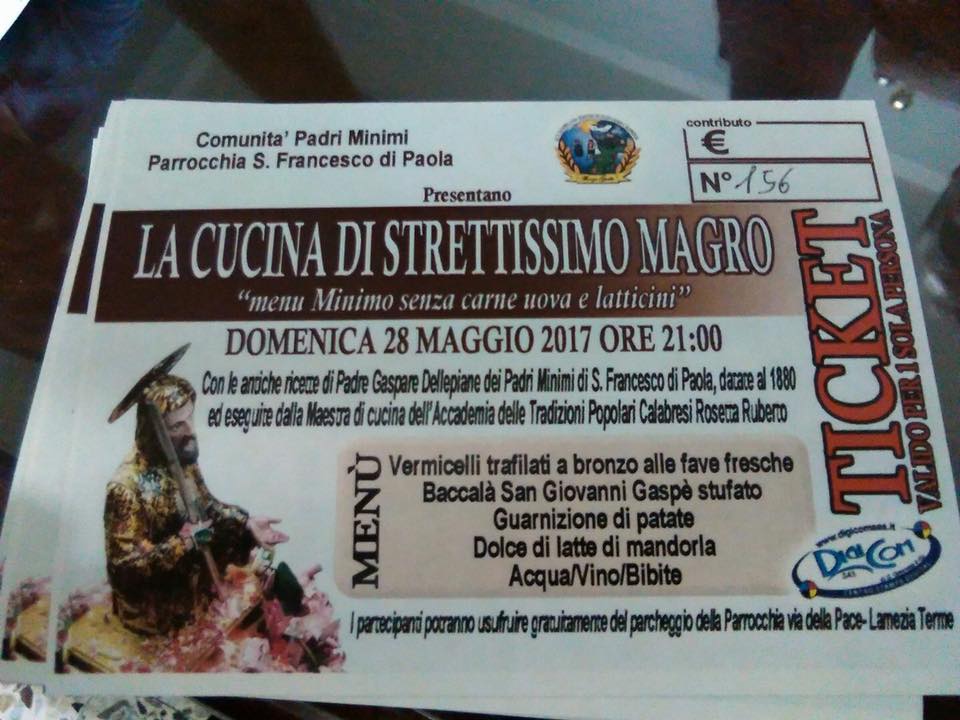 Domenica 28 maggio, la Comunità dei Padri Minimi e l’Accademia delle Tradizioni Popolari Calabresi hanno presentato “La cucina di strettissima magro, menù Minimo senza carne, uova e latticini”, con le antiche ricette di Padre Gaspare Dellepiane (dei Padri Minimi di San Francesco da Paola), del 1880.Il menù e i cibi sono stati preparati dalla Maestra di cucina dell’Accademia delle Tradizioni Popolari Calabresi, sig.ra Rosetta Ruberto.I tavoli sono stati allestiti sul Corso Vittorio Emanuele difronte la Chiesa Matrice di Lamezia Terme .Per la cena è stato richiesto un contributo minimo di partecipazione di Euro 10,00 e  il ricavato sarà interamente destinato all’ampliamento e ammodernamento del parco giochi nel cortile della Parrocchia San Francesco da Paola Sambiase.La partecipazione degli ospiti è stata buona,  tutti hanno gustato la bontà dei piatti.